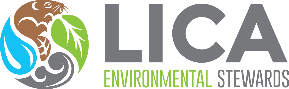 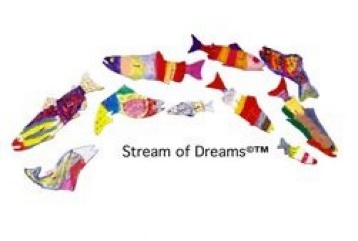 Stream of Dreams Murals Society 
in partnership with
LICA – Environmental Stewardswww.streamofdreams.orgwww.lica.caoutreach@lica.ca

Stream of Dreams™ Watershed Education 
and Community Art Elementary School Program
This program description is specific to the LICA regionHow does the program work?Who participates?The entire school participates, staff as well as students, and usually several parents.What fence will hold the mural?Any chain link fence: on school property, parkland or other public land or on private land. The more visible the fence is to the general public, the more people will learn about the streams in their neighbourhood. Obtain permission to use the fence from the owner of the property (school board if on school property). Anticipate that the mural will be on the fence for at least 5 years, a lasting legacy. Check maintenance plans for the fence so the mural does not need to be taken down before its time.What does our school have to do?Your project coordinator or project team gets staff, students and parents excited about the project and arranges for volunteers to raise funds, schedule the workshops and help with the installation. Your school provides a well-ventilated space with 6 - 10 tables for the painting portion of the workshops. The watershed education portion is presented in each classroom. You may want to invite a Stream of Dreams representative to make a brief presentation to your PAC/Staff to describe how the program works and to answer questions.What does Stream of Dreams Murals Society (SDMS) provide?Planning, watershed research, guidance with fundraising.All supplies for the workshops, including fully prepared handmade wooden fish for each student.A Stream of Dreams team of environmental and art instructors for the watershed education and wooden fish painting workshops: up to 6 classes a day with about 45 minutes for each portion of the two-part workshops, for a total of 1.5 hours per class.Mural Installation within a day or two after the workshops including a sign for the mural.Your mural will be added to the Stream of Dreams & LICA’s website, Facebook page, and other publications as deemed fit. What does the program cost?The total cost of Stream of Dreams is $15/person participating in the program.

Example: A school with 220 students and 15 staff members will have a cost of 
235 people x $15 = $3,525 Frequently Asked QuestionsHow soon can we do the project?Depending on workshop schedule and availability of fish we can schedule your project as soon as two months.What is the environmental education component?In the Stream Talk the science instructor talks with the students about their local rivers and streams, how the students are connected to waterways through storm drains in the streets and indoor drains in homes and buildings, and how the students can help take care of waterways. Students then hear the story behind the Stream of Dreams project and are invited to do their part to help keep our streams and rivers healthy. The instructor uses maps, models, posters, pictures and other props to help the students understand the concepts presented. Presentations are tailored to fit the age group.What about vandalism?Vandalism has occurred to some degree on a few existing murals, but in general, has not affected their beauty or effectiveness as stream awareness artwork. When you have a chain link fence with hundreds of charming fish, like a school of fish in a stream, lake or ocean, some are bound to disappear – perhaps caught by predators or maybe kept as a pet. But like fish in the wild, even though a few are lost or injured along the way, the school of fish or the Stream of Dreams carries on.Are there signs on the murals?Stream of Dreams provides a standard sign for each mural. An additional sign is usually created to thank the sponsors and contributors to the project.Stream of Dreams is a copyrighted and trademarked program to be presented only by instructors trained and licensed by the Stream of Dreams Murals Society.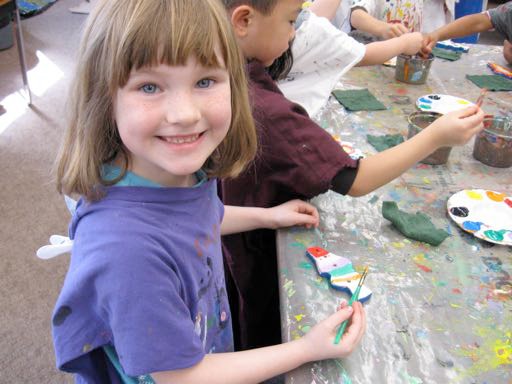 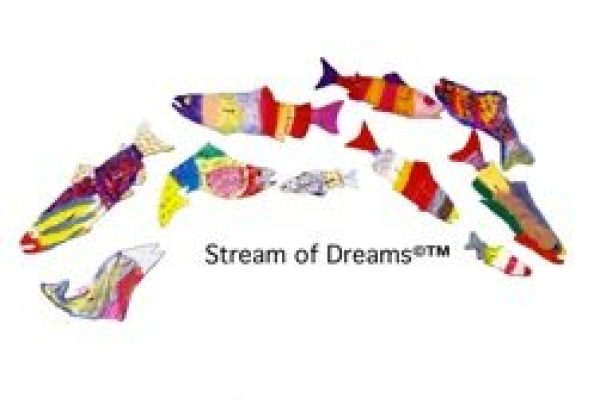 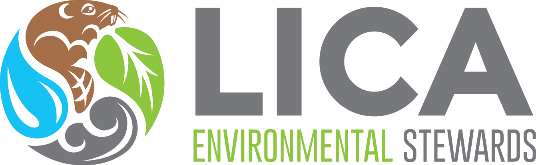 Stream of Dreams Application FormPlease read the Stream of Dreams Project Description before filling out your application, thank you.
General InformationApplication Date:Name:E-mail:Phone #:School:Position at the School: School Address:Have you applied for Stream of Dreams before? When? QuestionsNumber of Classes in the School:_________Number of Students in Each Grade: Kindergarten:Grade 1:Grade 2:Grade 3:Grade 4:Grade 5:Grade 6:Grade 7:Grade 8:Grade 9:Grade 10:Grade 11:Grade 12:Staff:Total:
Does your school have a chain linked fence which your school has ownership of?
Yes, we have a chain linked fence the school has ownership of
Yes, we have a chain linked fence, but  the school does not have ownership of the fence
No, we do not have a chain linked fence, but there is community fence we have permission to use
No, we do don’t have a chain link fence we can usePlease provide a description or sketch of the location of your fence in relation to your school and surrounding roads (please label roads):Please explain why you are interested in participating the Stream of Dreams Program. What impact do you hope Stream of Dreams might make within the lives of your students?How do you envision Stream of Dreams helping your school make a connection to our watershed and overall environment? How do you envision the Stream of Dreams helping your school connect with your community?The cost of the Stream of Dreams program is $15/person, please check all that apply for funding possibilities. Please note LICA is a non-for-profit and the main limiting factor for delivering Stream of Dreams is funding; therefore, the greater the funding provided by the school the higher the likelihood the school is to receive the program.  
Our school can cover the $15/person fee, while LICA will cover the cost for the delivery of the program and additional materials.
Our school can cover a portion of the cost (i.e. $2-5/person), while LICA will pay for the remaining cost per person, the delivery of the program and additional materials. 
Please fill in your available contribution $_      ___/person. 
Our school would like LICA to cover the entire cost of the program, including the $15/person, the delivery of the program and additional materials.
Please describe the support system you have in place for the Stream of Dreams program, and please attach a signed letter of support from the school principal. Please Note: schools are expected to read and sign our Stream of Dreams Memorandum of Understanding upon acceptance which outlines the reciprocal nature of this program.Please list at least two desired one-week options within the months of May, June, September, or October for Stream of Dreams to be delivered:How did you hear of LICA’s Stream of Dreams Program? Have you taken part in other LICA Programs? If so, please list below:Please send in your application to Lisa Ratte at outreach@lica.ca or 
mail/drop off your application at 5107 50 Street, Box 8237, Bonnyville AB, T9N 2J5

If you have any questions regarding the application process please get in touch using the 
e-mail above or by calling 780-812-2182.

Thank you for interest in our program!